Publicado en  el 29/12/2016 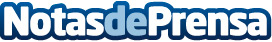 13 ejercicios para ponerse en forma con una toallaCon la llegada de las Navidades, es aún más complicado seguir la linea, y muchos gimnasios cierran. Por este motivo en este artículo se proponen entrenamientos para hacer en casaDatos de contacto:Nota de prensa publicada en: https://www.notasdeprensa.es/13-ejercicios-para-ponerse-en-forma-con-una Categorias: Telecomunicaciones Sociedad Entretenimiento Otros deportes Fitness http://www.notasdeprensa.es